2023 Giving ofTime and TalentName(s):		___________________________________________Address: 		______________________________________________________________________________________Telephone number:	___________________________________________E-mail address:		___________________________________________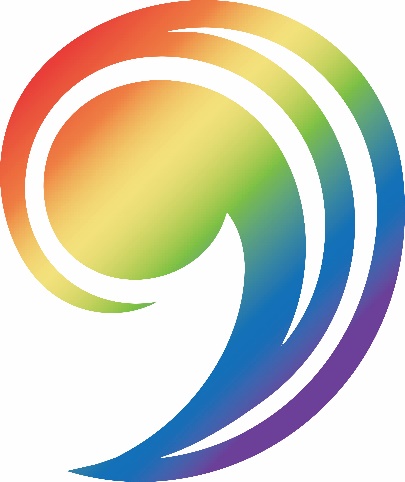 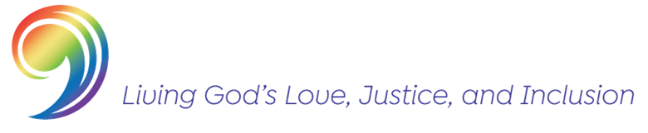 I/We intend to give $ ____________ per week / month / quarter / year, totaling $___________(Please circle one)for the fiscal year January 1 – December 31, 2023.I give to this church because… _________________________________________________________________________ Please provide me with weekly giving envelopes to help track my cash gifts.(These will be provided by the Church Office.)Is the Church in your estate planning? Yes!  			 Soon!  Please send information on how to do this!All gifts are tax deductible to the fullest extent allowed under the Internal Revenue Code.  You will receive an annual statement for tax purposes, along with quarterly reminder statements.  If you pay by check, please make these payable to “FCUCC.”  For electronic giving options go to www.firstuccabq.org and click on “giving”.In the event of a change in your finances, your giving intention can be adjusted by contacting Rev. Sue Joiner or Paul Morbitzer, in the Church Office.I/We intend to give our time to the following this coming year: ___________________________________________________________________________________________________________________________________________________________________________________________________________________________________________________ I would like to know more. Please send me information about volunteering.Please return this form to the Church by Consecration Sunday, October 30th.  You can mail it or fax it to the Church or email it to pmorbitzer@firstuccabq.org.   We’ll use this information to help prepare our 2023 budget.First Congregational United Church of Christ2801 Lomas Boulevard NE, Albuquerque, NM 87106Phone:  505-265-5749 / Fax: 505-265-5740THANK YOU!